INSTRUCCIONES PARA REALIZAR LA MEMORIA FINAL DE LOS PROYECTOS DE INNOVACIÓN. CONVOCATORIA 2022/2023El documento será realizado con el tipo de letra Arial y el tamaño será 11 y se subirá en formato pdf.Deberán utilizar esta portada con la siguiente estructura (sin utilizar negrilla, ni cursiva, ni comillas y no escribir en mayúsculas):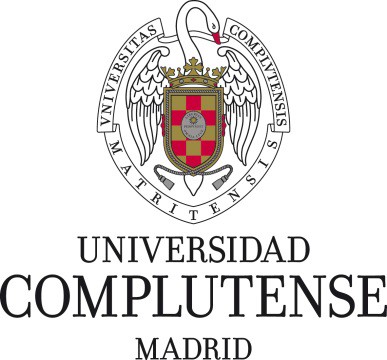 En el cuerpo del informe, deberán cumplimentar los siguientes apartados:Objetivos propuestos en la presentación del proyecto (Máximo 2 folios)Objetivos alcanzados (Máximo 2 folios)Metodología empleada en el proyecto (Máximo 1 folio)Recursos humanos (Máximo 1 folio)Desarrollo de las actividades (Máximo 3 folios)AnexosUTILIZAR ESTA PLANTILLA PARA LA PRESENTACIÓN DE LA MEMORIA. ANTES DE CONVERTIRLO EN PDF DEBERÁ ELIMINAR EL TEXTO DE LAS INSTRUCCIONES (EN COLOR AZUL)